СПИСЪКна допуснати до тест кандидати за длъжността Юрисконсулт в отдел  „Закрила на детето“ в:Дирекция „Социално подпомагане“, общ.Сердика, обл. София-град1. Мирела Емилова Александрова2. Виктория Маринова Маринова3. Велислав Великов Атанасов4. Олег Петров Смолички5. Христо Василев Пешев6. Виктория Петкова Букованска7. Радой Петров Попиванов8. Севдалина Великова Ралчева9. Йоана Пламенова Кръстева10. Христина Ангелова Николова-Йошева11. Мирослав Красимиров Митрев12. Христина Николаева Коемджиева13. Мартин Пламенов ПървановПосочените кандидати трябва да се явят на 08.07.2020 г. от 10.00 часа в зала „Мраморна“, сградата на Министерството на труда и социална политика, гр. София, ул. „Триадица” № 2, за провеждане на първия етап от конкурсната процедура – тест.ПРЕДСЕДАТЕЛ:   /П/                                    /Детелина Игнатова/	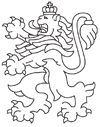 РЕПУБЛИКА БЪЛГАРИЯАгенция за социално подпомагане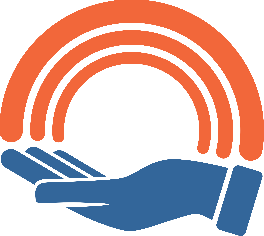 